Nungalinya College Indigenous Corporation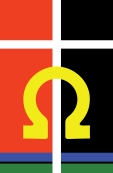 National Indigenous Education and of the Anglican, Catholic, and Uniting ChurchesEmployment Application Form Applicant Details:Applicant Details:NameAddressBest Contact NumberEmail AddressAre you eligible to work in Australia? If you are not a Citizen or Permanent Resident, please provide details of your visa status?Are you a UCA Member? If not, are you willing to become one?Details of the Congregation/Church you are a member ofDo you have a valid Ochre Card? Do you have, or are you willing to have, a valid federal police check?Are you available to commence approx. 4 October 2021?If not eligible for a stipend package, what are your total salary expectations (ballpark)?Qualifications and Work HistoryQualifications and Work HistoryPlease list all relevant Qualifications, Date Awarded and Place of Study (NB: these will require verification before appointment)Details of current or last place of employment (no contact will be made without permission)Please supply the following details for your Referees:NameRelationship to you (former Manager, Colleague etc)Their current role and organisationMobile Number and email address(NB: No Referees will be contacted without your permission)Please supply the following details for your Referees:NameRelationship to you (former Manager, Colleague etc)Their current role and organisationMobile Number and email address(NB: No Referees will be contacted without your permission)Work Referee No. 1Work Referee No. 2Referee from your Minister.  (If you unable to do so, please list a personal referee)Please attach your Resume along with a Cover Letter where you have addressed the Selection Criteria from the Position Description, to this Application Form and send to admin@ns.uca.org.au In submitting this application, you agree that the information you have supplied is true and correct.Thank you for the time taken to complete this application.Please attach your Resume along with a Cover Letter where you have addressed the Selection Criteria from the Position Description, to this Application Form and send to admin@ns.uca.org.au In submitting this application, you agree that the information you have supplied is true and correct.Thank you for the time taken to complete this application.Signature:Date: